Заң факультетінің деканы Б.С.Тұрлыбековтың «Кадр әлеуетінің жағдайы және оның даму беталысы (ЗФ мысалында)» баяндамасын тыңдап және талқылап, ғылыми кеңес заң факультеттінің кадрлық әлеуетін қалыптастыру бойынша факультетте айтарлықтай жұмыс жүргізілгенін атап өтеді.	Сонымен қатар, факультеттің кадрлық және ғылыми әлеуетін арттыру бойынша жұмыстың кейбір бағыттары одан әрі жетілдіруді талап етеді. Жоғарыда аталғандардың негізінде, ғылыми кеңесШЕШТІ:1. Факультеттердің кадрлық әлеуетін дамыту бағдарламасы дайындалсынФакультеттер декандары2016 жылғы 01 желтоқсанға дейін2. Ғ және ЖОКББ жоспарына сәйкес кадрлық әлеуетті дамыту және профессорлық-оқытушылар құрамының ғылыми дәрежелерін арттыру негізін құру мақсатында факультетте жоғары оқу орнынан кейінгі білім берудің тиісті мамандықтарын (магистратура, докторантура) ашу бойынша жұмысы аяқталсынФакультеттер декандары, ғылым және жоғары оқу орнынан кейінгі білім басқармасы, кафедра меңгерушілері2017 жылғы мамырға дейін3. Профессорлық-оқытушылар құрамының көптілді дайындығын жақсарту үшін ағылшын тілі курсында оқитын және шетелдерде біліктілікті арттыру бағдарламаларына қатысатын оқытушылар санын арттыру жұмысы белсендендірілсінКафедра меңгерушілері, профессорлық-оқытушылар құрамы, халықаралық байланыстар бөлімі, оқу-әдістемелік басқарма2016-2017 оқу жылы барысында4. Осы шешімнің орындалуын бақылау оқу және тәрбие жұмысы жөніндегі проректор А.А.Әбсадықовқа жүктелсін.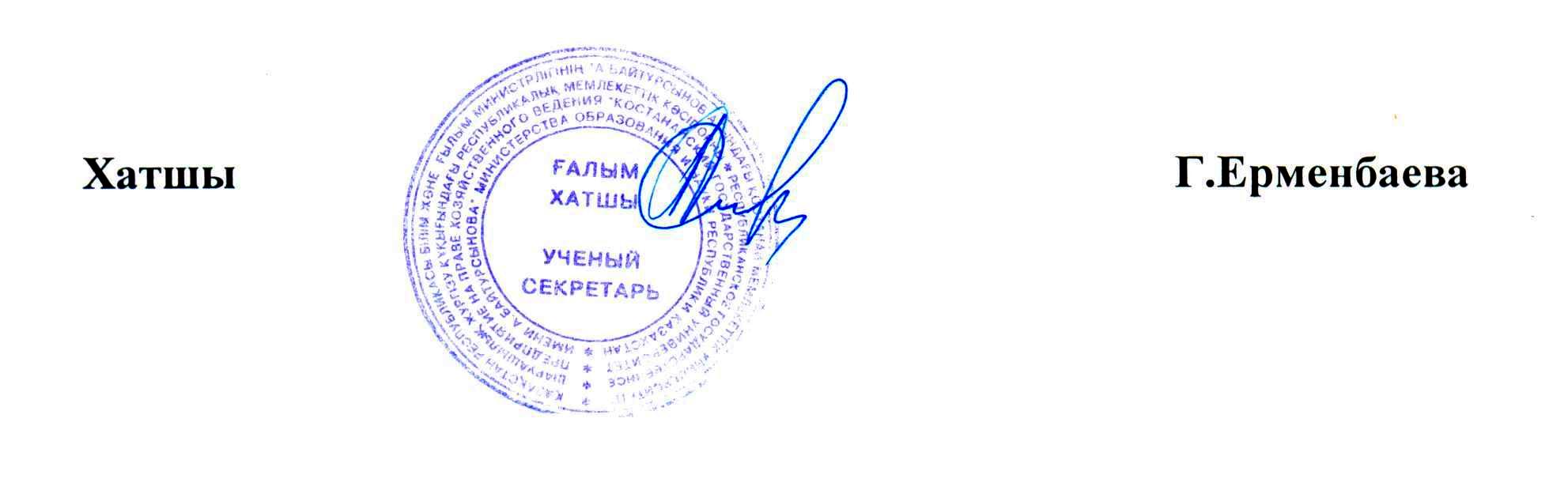 Заслушав и обсудив доклад декана юридического факультета Турлубекова Б.С «О состоянии кадрового потенциала факультета и тенденциях его развития (на примере ЮФ)», ученый совет отмечает, что факультетом проведена определенная работа по формированию кадрового потенциала юридического факультета.Вместе с тем, некоторые направления работы по повышению кадрового и научного потенциала факультета требуют своего дальнейшего совершенствования. В силу выше изложенного, ученый советРЕШИЛ:Разработать программы развития кадрового потенциала факультетовДеканы факультетовдо 1 декабря 2016 года2. В целях создания базы для развития кадрового потенциала и повышения остепененности ППС завершить работу по открытию на факультетах соответствующих специальностей послевузовского образования (магистратура, докторантура) в соответствие с планом УНПОДеканы факультетов, управление науки и послевузовского образования,заведующие кафедрамидо мая 2017 года3. Для улучшения полиязычной подготовки ППС активизировать работу по увеличению количества преподавателей, обучающихся на курсах английского языка и участвующих в программах повышения квалификации за рубежомЗаведующие кафедрами, ППС отдел международных связей,учебно-методическое управление в течение 2016-2017 уч.года4. Контроль исполнения данного решения возложить на проректора по учебной и воспитательной работе Абсадыкова А.А.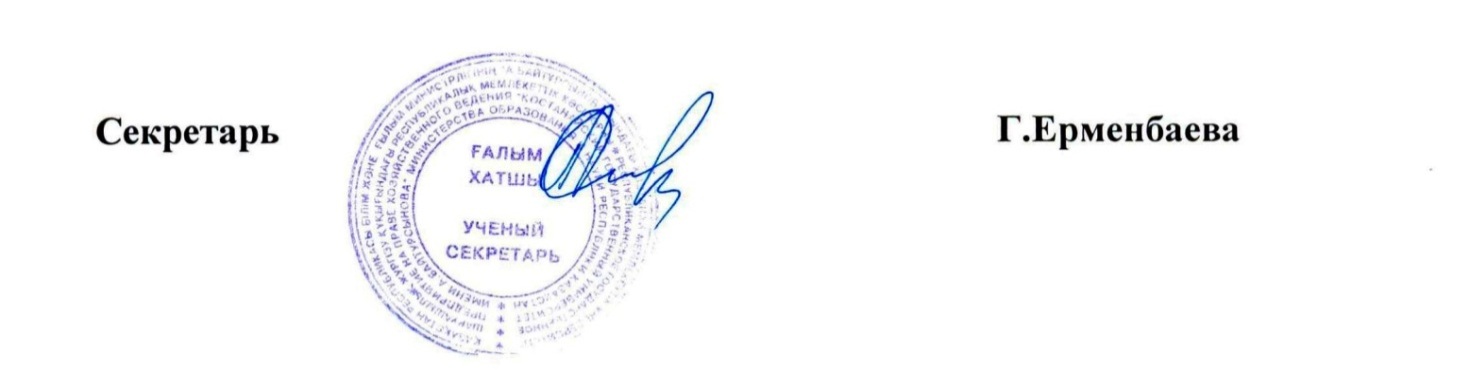 «А.Байтұрсынов атындағыҚостанай мемлекеттікуниверситеті» РМКРГП «Костанайскийгосударственный университетимени А.Байтурсынова»                 ШЕШІМ                                                                                  ғылыми кеңестің                       РЕШЕНИЕ                                         ученого совета              28.10.2016 ж.                       № 13-2             Қостанай қаласы                                    город Костанай        «А.Байтұрсынов атындағы             Қостанай мемлекеттік             университеті» РМК                  РГП «Костанайский государственный университет                    имени А.Байтурсынова»                 ШЕШІМ                                                                                  ғылыми кеңестің                       РЕШЕНИЕ                                         ученого совета              28.10.2016 ж.                       № 13-2             Қостанай қаласы                                    город Костанай